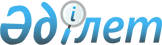 О внесении изменений в решение Мартукского районного маслихата от 20 декабря 2011 года № 263 "О бюджете Мартукского района на 2012-2014 годы"
					
			Утративший силу
			
			
		
					Решение маслихата Мартукского района Актюбинской области от 29 ноября 2012 года № 46. Зарегистрировано Департаментом юстиции Актюбинской области 20 декабря 2012 года № 3469. Утратило силу в связи с истечением срока применения - (письмо маслихата Мартукского района Актюбинской области от 16 января 2013 года № 128)      Сноска. Утратило силу в связи с истечением срока применения - (письмо маслихата Мартукского района Актюбинской области от 16.01.2013 № 128).

      В соответствии с подпунктом 1) пункта 1 статьи 6 Закона Республики Казахстан от 23 января 2001 года «О местном государственном управлении и самоуправлении в Республике Казахстан», пунктом 2 статьи 9, подпунктом 4) пункта 2 статьи 106 Кодекса Республики Казахстан от 4 декабря 2008 года «Бюджетный кодекс Республики Казахстан» и Законом Республики Казахстан от 20 ноября 2012 года «О внесении изменений и дополнений в Закон Республики Казахстан «О республиканском бюджете на 2012-2014 годы» Мартукский районный маслихат РЕШИЛ:



      1. Внести в решение Мартукского районного маслихата «О бюджете Мартукского района на 2012-2014 годы» от 20 декабря 2011 года № 263 (зарегистрированное в Реестре государственной регистрации нормативных правовых актов за № 3-8-145, опубликованное 2 февраля 2012 года в газете «Мәртөк тынысы» № 8-9) следующие изменения:



      в пункте 1:



      в подпункте 1):

      доходы

      цифры «3 549 778,6» заменить цифрами «3 501 815,6», в том числе:

      по поступлениям трансфертов

      цифры «3 097 613,6» заменить цифрами «3 049 650,6»;



      в подпункте 2):

      затраты

      цифры «3 574 630,6» заменить цифрами «3 526 667,6»;



      в пункте 6:

      в части абзаца 4:

      цифры «8 544» заменить цифрами «8 538»;

      в части абзаца 5:

      цифры «17 526» заменить цифрами «13 737»;

      в части абзаца 7:

      цифры «1 435» заменить цифрами «629»;



      в пункте 7:

      в части абзаца 3:

      цифры «546 991» заменить цифрами «503 629»;



      приложения 1 и 5 к указанному решению изложить в новой редакции согласно приложениям 1 и 2 к настоящему решению.



      2. Настоящее решение вводится в действие с 1 января 2012 года.       Председатель сессии             Секретарь Мартукского

  Мартукского районного маслихата       районного маслихата           В. Бондарев                     А. Исмагулов

Приложение 1

к решению районного маслихата

от 29.11.2012 года № 46Приложение 1

к решению районного маслихата

от 20 декабря 2011 года № 263Бюджет Мартукского района на 2012 год

Приложение 2

к решению районного маслихата

от 29.11.2012 года № 46Приложение 5

к решению районного маслихата

от 20 декабря 2011 года № 263 Бюджетные программы администраторов программы 123 "Аппарат

акима района в городе, города районного значения, поселка,

аула (села), аульного (сельского) округа" на 2012 годпродолжение таблицыпродолжение таблицы
					© 2012. РГП на ПХВ «Институт законодательства и правовой информации Республики Казахстан» Министерства юстиции Республики Казахстан
				КатегорияКатегорияКатегорияКатегорияСумма

(тыс.тенге)КлассКлассКлассСумма

(тыс.тенге)Под-классПод-классСумма

(тыс.тенге)НАИМЕНОВАНИЕСумма

(тыс.тенге)1 2 345I. Доходы3 501 815,6 1Налоговые поступления437 400,0 01Подоходный налог176 222,0 2Индивидуальный подоходный налог176 222,0 03Социальный налог143 000,0 1Социальный налог143 000,0 04Hалоги на собственность107 625,0 1Hалоги на имущество73 580,0 3Земельный налог3 445,0 4Hалог на транспортные средства24 600,0 5Единый земельный налог6 000,0 05Внутренние налоги на товары, работы и услуги8 728,0 2Акцизы2 020,0 3Поступления за использование природных и других ресурсов3 000,0 4Сборы за ведение предпринимательской и профессиональной деятельности3 408,0 5Налог на игорный бизнес300,0 08Обязательные платежи, взимаемые за совершение юридически значимых действий и (или) выдачу документов уполномоченными на то государственными органами или должностными лицами1 825,0 1Государственная пошлина1 825,0 2Неналоговые поступления6 765,0 01Доходы от государственной собственности1 505,0 5Доходы от аренды имущества, находящегося в государственной собственности1 500,0 7Вознаграждения по кредитам, выданным из государственного бюджета5,0 04Штрафы, пеня, санкции, взыскания, налагаемые государственными учреждениями, финансируемыми из государственного бюджета, а также содержащимися и финансируемыми из бюджета (сметы расходов) Национального Банка Республики Казахстан 260,0 1Штрафы, пеня, санкции, взыскания, налагаемые государственными учреждениями, финансируемыми из государственного бюджета, а также содержащимися и финансируемыми из бюджета (сметы расходов) Национального Банка Республики Казахстан, за исключением поступлений от организаций нефтяного сектора260,0 06Прочие неналоговые поступления5 000,0 1Прочие неналоговые поступления5 000,0 3Поступлени от продажи основного капитала8 000,0 03Продажа земли и нематериальных активов8 000,0 1Продажа земли8 000,0 4Поступления трансфертов3 049 650,6 02Трансферты из вышестоящих органов государственного управления3 049 650,6 2Трансферты из областного бюджета3 049 650,6 Функ. группаФунк. группаФунк. группаФунк. группаФунк. группаСумма,

тыс.тенгеФунк. подгруппаФунк. подгруппаФунк. подгруппаФунк. подгруппаСумма,

тыс.тенгеАдминистраторАдминистраторАдминистраторСумма,

тыс.тенгеПрограммаПрограммаСумма,

тыс.тенгеНАИМЕНОВАНИЕСумма,

тыс.тенге123456II. Затраты3 526 667,601Государственные услуги общего характера227 363,01Представительные, исполнительные и другие органы, выполняющие общие функции государственного управления191 708,0112Аппарат маслихата района (города областного значения)12 456,0001Услуги по обеспечению деятельности маслихата района (города областного значения)12 416,0003Капитальные расходы государственного органа40,0122Аппарат акима района (города областного значения)59 914,0001Услуги по обеспечению деятельности акима района (города областного значения)59 179,0003Капитальные расходы государственного органа735,0123Аппарат акима района в городе, города районного значения, поселка, аула (села), аульного (сельского) округа119 338,0001Услуги по обеспечению деятельности акима района в городе, города районного значения, поселка, аула (села), аульного (сельского) округа115 138,0022Капитальные расходы государственного органа4 200,02Финансовая деятельность20 564,0452Отдел финансов района (города областного значения)20 564,0001Услуги по реализации государственной политики в области исполнения бюджета района (города областного значения) и управления коммунальной собственностью района (города областного значения) 13 626,0003Проведение оценки имущества в целях налогообложения395,0004Организация работы по выдаче разовых талонов и обеспечение полноты сбора сумм от реализации разовых талонов1 152,0010Приватизация, управление коммунальным имуществом, постприватизационная деятельность и регулирование споров, связанных с этим50,0011Учет, хранение, оценка и реализация имущества, поступившего в коммунальную собственность4 802,0018Капитальные расходы государственного органа539,05Планирование и статистическая деятельность15 091,0476Отдел экономики, бюджетного планирования и предпринимательства района (города областного значения)15 091,0001Услуги по реализации государственной политики в области формирования, развития экономической политики, системы государственного планирования, управления района и предпринимательства ( города областного значения) 14 311,0003Капитальные расходы государственного органа780,002Оборона3 179,01Военные нужды1 502,0122Аппарат акима района (города областного значения)1 502,0005Мероприятия в рамках исполнения всеобщей воинской обязанности 1 502,02Организация работы по чрезвычайным ситуациям 1 677,0122Аппарат акима района (города областного значения)1 677,0006Предупреждение и ликвидация чрезвычайных ситуаций масштаба района (города областного значения)1 677,004Образование1 988 544,01Дошкольное воспитание и обучение237 505,3471Отдел образования, физической культуры и спорта района (города областного значения)237 505,3003Обеспечение дошкольного воспитания и обучения236 674,0025025 Увеличение размера доплаты за квалификационную категорию воспитателям детских садов, мини-центров, школ-интернатов: общего типа, специальных (коррекционных), специализированных для одаренных детей, организаций образования для детей-сирот и детей, оставшихся без попечения родителей, центров адаптации несовершеннолетних за счет трансфертов из республиканского бюджета831,32Начальное, основное среднее и общее среднее образование1 646 125,7471Отдел образования, физической культуры и спорта района (города областного значения)1 646 125,7004Общеобразовательное обучение1 540 933,0005Дополнительное образование для детей и юношества86 862,0063063 повышение оплаты труда учителям, прошедшим повышение квалификации по учебным программам АОО "Назарбаев интеллектуальные школы" за счет трансфертов из республиканского бюджета629,0064064 Увеличение размера доплаты за квалификационную категорию учителям организаций начального, основного среднего, общего среднего образования: школы, школы-интернаты: (общего типа,специальных (коррекционных), специализированных для одаренных детей; организаций для детей-сирот и детей, оставшихся без попечения родителей) за счет трансфертов из республиканского бюджета17 701,79Прочие услуги в области образования104 913,0466Отдел архитектуры, градостроительства и строительства района (города областного значения)73 215,0037Строительство и реконструкция объектов образования73 215,0471Отдел образования, физической культуры и спорта района (города областного значения)31 698,0008Информатизация системы образования в государственных учреждениях образования района (города областного значения)8 365,0009Приобретение и доставка учебников, учебно-методических комплексов для государственных учреждений образования района (города областного значения)9 059,0010Проведение школьных олимпиад, внешкольных мероприятий и конкурсов районного (городского) масштаба187,0020Ежемесячные выплаты денежных средств опекунам (попечителям) на содержание ребенка- сироты (детей-сирот) и ребенка (детей), оставшегося без попечения родителей за счет трансфертов из республиканского бюджета13 737,0023Обеспечение оборудованием, программным обеспечением детей-инвалидов, обучающихся на дому за счет трансфертов из республиканского бюджета350,006Социальная помощь и социальное обеспечение 156 523,42Социальная помощь142 817,4123Аппарат акима района в городе, города районного значения, поселка, аула (села), аульного (сельского) округа15 694,0003Оказание социальной помощи нуждающимся гражданам на дому15 694,0451Отдел занятости и социальных программ района (города областного значения)127 123,4002Программа занятости46 076,0004004 Оказание социальной помощи на приобретение топлива специалистам здравоохранения, образования, социального обеспечения, культуры, спорта и ветеринарии в сельской местности в соответствии с законодательством Республики Казахстан4 572,0005Государственная адресная социальная помощь400,0007Социальная помощь отдельным категориям нуждающихся граждан по решениям местных представительных органов53 097,4010Материальное обеспечение детей-инвалидов, воспитывающихся и обучающихся на дому190,0016Государственные пособия на детей до 18 лет14 310,0017Обеспечение нуждающихся инвалидов обязательными гигиеническими средствами и предоставление услуг специалистами жестового языка, индивидуальными помощниками в соответствии с индивидуальной программой реабилитации инвалида1 731,0023Обеспечение деятельности центров занятости населения6 747,09Прочие услуги в области социальной помощи и социального обеспечения13 706,0451Отдел занятости и социальных программ района (города областного значения)13 706,0001Услуги по реализации государственной политики на местном уровне в области обеспечения занятости и реализации социальных программ для населения12 939,0011Оплата услуг по зачислению, выплате и доставке пособий и других социальных выплат347,0021Капитальные расходы государственного органа420,007Жилищно-коммунальное хозяйство798 089,01Жилищное хозяйство130 448,0466Отдел архитектуры, градостроительства и строительства района (города областного значения)101 683,0003Проектирование, строительство и (или) приобретение жилья государственного коммунального жилищного фонда39 825,0004Проектирование, развитие, обустройство и (или) приобретение инженерно-коммуникационной инфраструктуры57 858,0074Развитие и обустройство недостающей инженерно-коммуникационной инфраструктуры в рамках второго направления Программы занятости 20204 000,0471Отдел образования, физической культуры и спорта района (города областного значения)28 765,0026Ремонт объектов в рамках развития сельских населенных пунктов по Программе занятости 202028 765,02Коммунальное хозяйство 635 895,0458Отдел жилищно-коммунального хозяйства, пассажирского транспорта и автомобильных дорог района (города областного значения)635 895,0026Организация эксплуатации тепловых сетей, находящихся в коммунальной собственности района (города областного значения)8 665,0027Организация эксплуатации сетей газификации, находящихся в коммунальной собственности района (города областного значения)764,0029Развитие системы водоснабжения626 466,03Благоустройство населенных пунктов31 746,0123Аппарат акима района в городе, города районного значения, поселка, аула (села), аульного (сельского) округа25 915,0008Освещение улиц населенных пунктов16 413,0009Обеспечение санитарии населенных пунктов7 715,0011Благоустройство и озеленение населенных пунктов1 787,0458Отдел жилищно-коммунального хозяйства, пассажирского транспорта и автомобильных дорог района (города областного значения)5 831,0015Освещение улиц в населенных пунктах5 831,008Культура, спорт, туризм и информационное пространство120 319,01Деятельность в области культуры79 349,0455Отдел культуры и развития языков района (города областного значения)78 220,0003Поддержка культурно-досуговой работы78 220,0466Отдел архитектуры, градостроительства и строительства района (города областного значения)1 129,0011Развитие объектов культуры1 129,02Спорт 1 942,0471Отдел образования, физической культуры и спорта района (города областного значения)1 942,0013Развитие массового спорта и национальных видов спорта 635,0014Проведение спортивных соревнований на районном (города областного значения) уровне287,0015Подготовка и участие членов сборных команд района (города областного значения) по различным видам спорта на областных спортивных соревнованиях1 020,03Информационное пространство26 061,0455Отдел культуры и развития языков района (города областного значения)21 061,0006Функционирование районных (городских) библиотек20 776,0007Развитие государственного языка и других языков народа Казахстана285,0456Отдел внутренней политики района (города областного значения)5 000,0002Услуги по проведению государственной информационной политики через газеты и журналы 4 000,0005Услуги по проведению государственной информационной политики через телерадиовещание 1 000,09Прочие услуги по организации культуры, спорта, туризма и информационного пространства12 967,0455Отдел культуры и развития языков района (города областного значения)8 132,0001Услуги по реализации государственной политики на местном уровне в области развития языков и культуры 4 582,0010Капитальные расходы государственного органа52,0032032 Капитальные расходы подведомственных государственных учреждений и организаций3 498,0456Отдел внутренней политики района (города областного значения)4 835,0001Услуги по реализации государственной политики на местном уровне в области информации, укрепления государственности и формирования социального оптимизма граждан4 370,0003Реализация мероприятий в сфере молодежной политики415,0006Капитальные расходы государственного органа50,010Сельское, водное, лесное, рыбное хозяйство, особо охраняемые природные территории, охрана окружающей среды и животного мира, земельные отношения57 575,41Сельское хозяйство32 643,4466Отдел архитектуры, градостроительства и строительства района (города областного значения)6 000,0010Развитие объектов сельского хозяйства6 000,0474Отдел сельского хозяйства и ветеринарии района (города областного значения)18 635,0001Услуги по реализации государственной политики на местном уровне в сфере сельского хозяйства и ветеринарии15 171,0003Капитальные расходы государственного органа800,0005Обеспечение функционирования скотомогильников (биотермических ям)1 284,0007Организация отлова и уничтожения бродячих собак и кошек1 380,0476Отдел экономики, бюджетного планирования и предпринимательства района (города областного значения)8 008,4099Реализация мер по оказанию социальной поддержки специалистов 8 008,46Земельные отношения8 154,0463Отдел земельных отношений района (города областного значения)8 154,0001Услуги по реализации государственной политики в области регулирования земельных отношений на территории района (города областного значения)8 030,0007Капитальные расходы государственного органа124,09Прочие услуги в области сельского, водного, лесного, рыбного хозяйства, охраны окружающей среды и земельных отношений16 778,0474Отдел сельского хозяйства и ветеринарии района (города областного значения)16 778,0013Проведение противоэпизоотических мероприятий16 778,011Промышленность, архитектурная, градостроительная и строительная деятельность7 366,02Архитектурная, градостроительная и строительная деятельность7 366,0466Отдел архитектуры, градостроительства и строительства района (города областного значения)7 366,0001Услуги по реализации государственной политики в области строительства, улучшения архитектурного облика городов, районов и населенных пунктов области и обеспечению рационального и эффективного градостроительного освоения территории района (города областного значения)7 024,0015Капитальные расходы государственного органа342,012Транспорт и коммуникации78 406,71Автомобильный транспорт78 406,7123Аппарат акима района в городе, города районного значения, поселка, аула (села), аульного (сельского) округа124,0013Обеспечение функционирования автомобильных дорог в городах районного значения, поселках, аулах (селах), аульных (сельских) округах124,0458Отдел жилищно-коммунального хозяйства, пассажирского транспорта и автомобильных дорог района (города областного значения)78 282,7023Обеспечение функционирования автомобильных дорог78 282,713Прочие78 764,83Поддержка предпринимательской деятельности и защита конкуренции592,0476Отдел экономики, бюджетного планирования и предпринимательства района (города областного значения)592,0005Поддержка предпринимательской деятельности592,09Прочие78 172,8123Аппарат акима района в городе, города районного значения, поселка, аула (села), аульного (сельского) округа5 025,0040040 Реализация мер по содействию экономическому развитию регионов в рамках Программы «Развитие регионов» за счет целевых трансфертов из республиканского бюджета5 025,0452Отдел финансов района (города областного значения)174,0012Резерв местного исполнительного органа района (города областного значения) 174,0458Отдел жилищно-коммунального хозяйства, пассажирского транспорта и автомобильных дорог района (города областного значения)7 723,0001Услуги по реализации государственной политики на местном уровне в области жилищно-коммунального хозяйства, пассажирского транспорта и автомобильных дорог7 673,0013Капитальные расходы государственного органа50,0471Отдел образования, физической культуры и спорта района (города областного значения)65 250,8001Услуги по обеспечению деятельности отдела образования, физической культуры и спорта13 387,0067067 Капитальные расходы подведомственных государственных учреждений и организаций51 863,814Обслуживание долга5,01Обслуживание долга5,0452Отдел финансов района (города областного значения)5,0013Обслуживание долга местных исполнительных органов по выплате вознаграждений и иных платежей по займам из областного бюджета5,015Трансферты10 532,31Трансферты10 532,3452Отдел финансов района (города областного значения)10 532,3006Возврат неиспользованных (недоиспользованных) целевых трансфертов10 532,3III. Чистое бюджетное кредитование22 866,0Бюджетные кредиты26 697,010Сельское, водное, лесное, рыбное хозяйство, особоохраняемые природные территории, охрана окружающей среды и животного мира, земельные отношения26 697,01Сельское хозяйство26 697,0476Отдел экономики, бюджетного планирования и предпринимательства района (города областного значения)26 697,0004Бюджетные кредиты для реализации мер социальной поддержки специалистов26 697,0КатегорияКатегорияКатегорияКатегорияКатегорияСумма

тыс.тенгеКлассКлассКлассКлассСумма

тыс.тенгеПодклассПодклассПодклассСумма

тыс.тенгеНаименование Сумма

тыс.тенге1233455Погашение бюджетных кредитов3 831,001Погашение бюджетных кредитов3 831,011Погашение бюджетных кредитов, выданных из государственного бюджета3 831,0Функ. группаФунк. группаФунк. группаФунк. группаФунк. группаСумма

тыс.тенгеФунк. подгруппаФунк. подгруппаФунк. подгруппаФунк. подгруппаСумма

тыс.тенгеАдминистраторАдминистраторАдминистраторСумма

тыс.тенгеПрограммаПрограммаСумма

тыс.тенгеНАИМЕНОВАНИЕСумма

тыс.тенге123456IV. Сальдо по операциям с финансовыми активами0,0Приобретение финансовых активов0,013Прочие0,09Прочие0,0452Отдел финансов района (города областного значения)0,0014Формирование или увеличение уставного капитала юридических лиц0,0V. Дефицит (профицит) бюджета-47 718,0VI. Финансирование дефицита (использование профицита) бюджета47 718,0КатегорияКатегорияКатегорияКатегорияСумма

тыс.тенгеКлассКлассКлассСумма

тыс.тенгеПодклассПодклассСумма

тыс.тенгеНАИМЕНОВАНИЕСумма

тыс.тенге1234572Поступление займов26 697,0012Внутренние государственные займы26 697,02Договора займа26 697,0Функ. группаФунк. группаФунк. группаФунк. группаФунк. группаСумма

тыс.тенгеФунк. подгруппаФунк. подгруппаФунк. подгруппаФунк. подгруппаСумма

тыс.тенгеАдминистраторАдминистраторАдминистраторСумма

тыс.тенгеПрограммаПрограммаСумма

тыс.тенгеНАИМЕНОВАНИЕСумма

тыс.тенге12345616Погашение займов3 831,01Погашение займов3 831,0452Отдел финансов района (города областного значения)3 831,0008Погашение долга местного исполнительного органа перед вышестоящим бюджетом3 831,0КатегорияКатегорияКатегорияКатегорияСумма

тыс.тенгеКлассКлассКлассСумма

тыс.тенгеПодклассПодклассСумма

тыс.тенгеНАИМЕНОВАНИЕСумма

тыс.тенге1234581Используемые остатки бюджетных средств24 852,0011Остатки бюджетных средств 24 852,01Свободные остатки бюджетных средств24 852,0Наименование001 "Услуги по

обеспечению

деятельности акима

района в городе,

города районного

значения, поселка,

аула (села),

аульного

(сельского) округа"003 "Оказание

социальной

помощи

нуждающимся

гражданам на

дому"008

"Освещение

улиц

населенных

пунктов"Аккудукский с\о83952570593Байтурасайский

с\о81046921399Каратогайский

с\о8157604587Карачаевский

с\о69330609Кызылжарский

с\о86310850Мартукский с\о1499966164075Танибергенский

с\о78605511650Хазретовский

с\о76810882Хлебодаровский

с\о84865611727Родниковский

с\о8259578552Байнасайский

с\о8517541808Яйсанский с\о1093523552000Курмансайский

с\о8181626681Итого115138
15694
16413
Наименование009

"Обеспече

ние санита

рии

населенных

пунктов"011

"Благоустрой

ство и

озеленение

населенных

пунктов"013 Обеспечение

функционирования

автомобильных дорог

в городах районного

значения, поселках,

аулах (селах),

аульных (сельских)

округахАккудукский

с\о591120Байтурасайский

с\о0200Каратогайский

с\о611120Карачаевский

с\о539120Кызылжарский

с\о500120Мартукский с\о1220478Танибергенский

с\о557120Хазретовский

с\о561150Хлебодаровский

с\о55077124Родниковский

с\о500120Байнасайский

с\о56795Яйсанский с\о10290Курмансайский

с\о49067Итого7715
1787
124
Наименование022

"Капитальные

расходы

государствен

ного органа"040 "040 Реализация

мер по содействию

экономическому разви

тию регионов в рамках

Программы «Развитие

регионов» за счет

целевых трансфертов из

республиканского

бюджета"ВсегоАккудукский

с\о0012269Байтурасайский

с\о0502515420Каратогайский

с\о0010079Карачаевский

с\о2000010201Кызылжарский

с\о0010101Мартукский с\о0027388Танибергенский

с\о0010738Хазретовский

с\о2200011474Хлебодаровский

с\о0011525Родниковский

с\о0010009Байнасайский

с\о0010528Яйсанский с\о0016319Курмансайский

с\о0010045Итого4200
5025
166096
